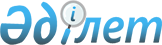 Об утверждении правил расчета норм образования и накопления коммунальных отходов по Кордайскому районуПостановление акимата Кордайского района Жамбылской области от 30 октября 2023 года № 450
      В соответствии с подпунктом 6) пункта 4 статьи 365 Экологического Кодекса Республики Казахстан, акимат Кордайского района ПОСТАНОВЛЯЕТ:
      1. Утвердить прилагаемые правила расчета норм образования и накопления коммунальных отходов по Кордайскому району согласно приложению к настоящему постановлению.
      2. Контроль за исполнением настоящего постановления возложить на курирующего заместителя акима Кордайского района.
      3. Настоящее постановление вводится в действие по истечении десяти календарных дней после дня его первого официального опубликования.
					© 2012. РГП на ПХВ «Институт законодательства и правовой информации Республики Казахстан» Министерства юстиции Республики Казахстан
				
      Аким Кордайского района 

Б. Болатбеков
